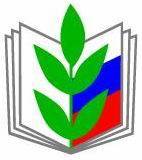 ПРОФСОЮЗ РАБОТНИКОВ НАРОДНОГО ОБРАЗОВАНИЯ И НАУКИ РОССИЙСКОЙ ФЕДЕРАЦИИ(ОБЩЕРОССИЙСКИЙ ПРОФСОЮЗ ОБРАЗОВАНИЯ)Крымская республиканская организацияПРЕЗИДИУМ ДЖАНКОЙСКОЙ  РАЙОННОЙ ОРГАНИЗАЦИИ ПРОФСОЮЗАПОСТАНОВЛЕНИЕ21 февраля 2024г.                                   г. Джанкой                                №  29Об итогах правозащитной работы Джанкойской районной организации Общероссийского Профсоюза образования в 2023 году        Заслушав информацию постоянной комиссии президиума ДРОП по защите правовых интересов членов Профсоюза (Дьяченко О.А.), юрисконсульта ДРОП Винниченко О.С., президиум Джанкойской районной организации Профсоюза работников народного образования и науки РФ ПОСТАНОВЛЯЕТ:Информацию постоянной комиссии президиума по защите правовых интересов членов Профсоюза (Дьяченко О.А.), юрисконсульта ДРОП Винниченко О.С. принять к сведению (прилагается).Информацию председателя ДРО Профсоюза Каминской Т.Г. «О ходе выполнения постановления президиума Крымской республиканской организации Профсоюза «Об итогах правозащитной работы КРОП за 2023 год»  принять к сведению, постановление КРООПО № 28 от 15.02.2024г.Председателям первичных профсоюзных организаций муниципальных образовательных учреждений района:Усилить общественный профсоюзный контроль за соблюдением работодателями трудового законодательства и иных нормативных актов, содержащих нормы  трудового права, выполнением ими условий коллективных договоров и соглашений; трудовых договоров с работниками ОУ.Принять меры по недопущению принятия работодателями решений без учета мнения профсоюзного органа в случаях, предусмотренных Трудовым Кодексом Российской Федерации, соглашениями и коллективными договорами в 2024 году;Активизировать проведение праворазъяснительной, информационной работы, включая пропаганду правовых знаний, обучение внештатных правовых инспекторов труда ППО и профсоюзного актива. Систематически анализировать на заседаниях коллегиальных органов, не реже 1 раза в полугодие, вопрос о соблюдении законодательства о труде в образовательных организациях, выполнения заключенных и зарегистрированных коллективных договоров на текущий календарный год;Продолжить работу по реализации решений VIII съезда Общероссийского Профсоюза образования в части организационного укрепления профсоюзных организаций и выполнению Программы ДРО Профсоюза по мотивации профсоюзного членства на 2020 – 2025гг.;Активно привлекать к работе в Профсоюзе молодых специалистов, используя инновационные формы и методы работы в год 2024 – «Год организационно-кадрового единства и Год семьи »;Принять конкретные меры по активизации и стабильной работе комиссий ППО по регулированию социально-трудовых отношений в муниципальных образовательных учреждениях:Контроль за выполнением постановления возложить на постоянную комиссию президиума Джанкойской РОП по правозащитной работе       (Дьяченко О.А.), юрисконсульта ДРОП Винниченко О.С., председателей ППО МОУ, МДОУ, МБОУ, МОУДОД района.Председатель Джанкойской районной организации профсоюзаработников народного образования и наукиРоссийской Федерации                                                       Т.Г.Каминская 